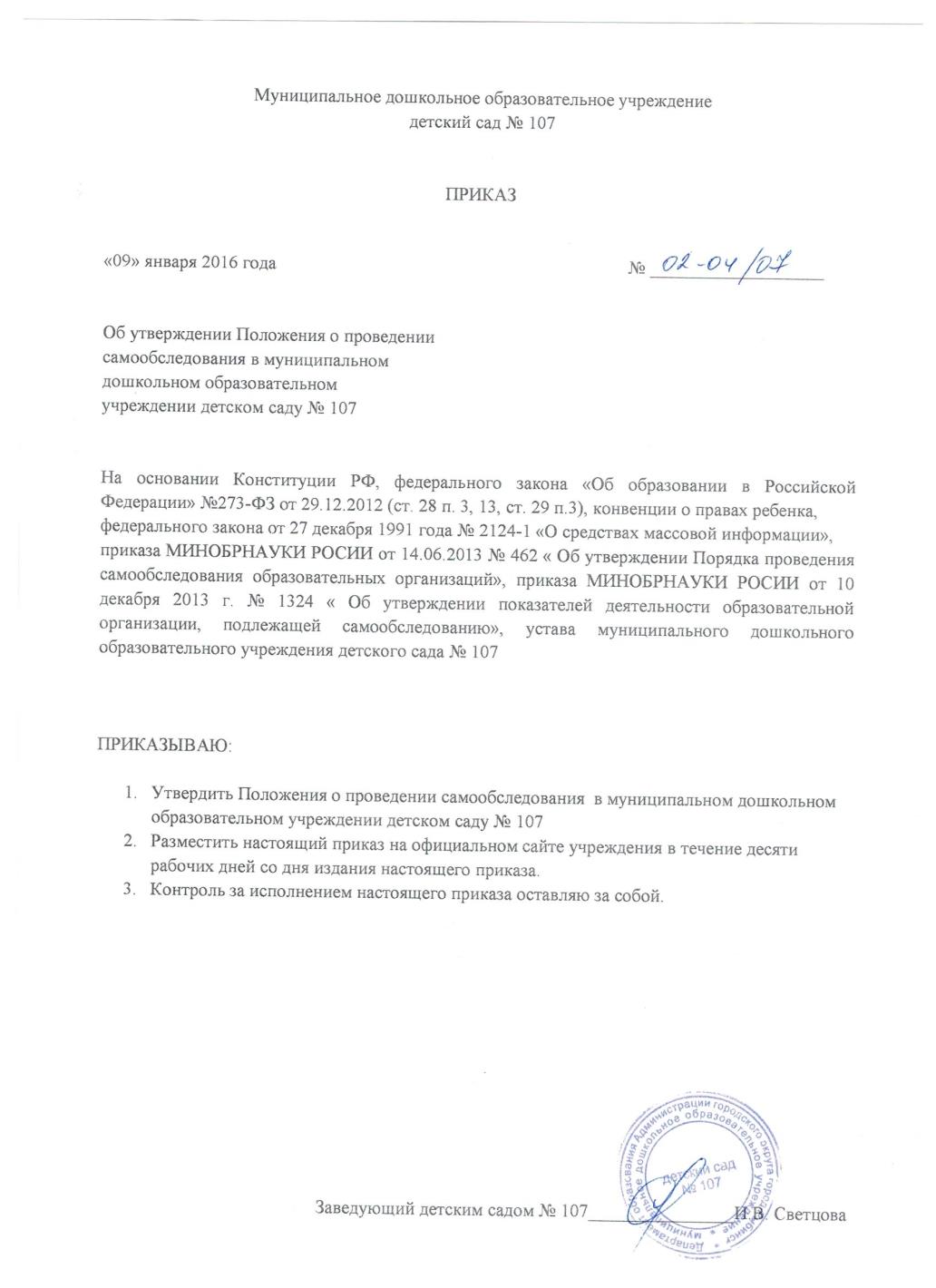 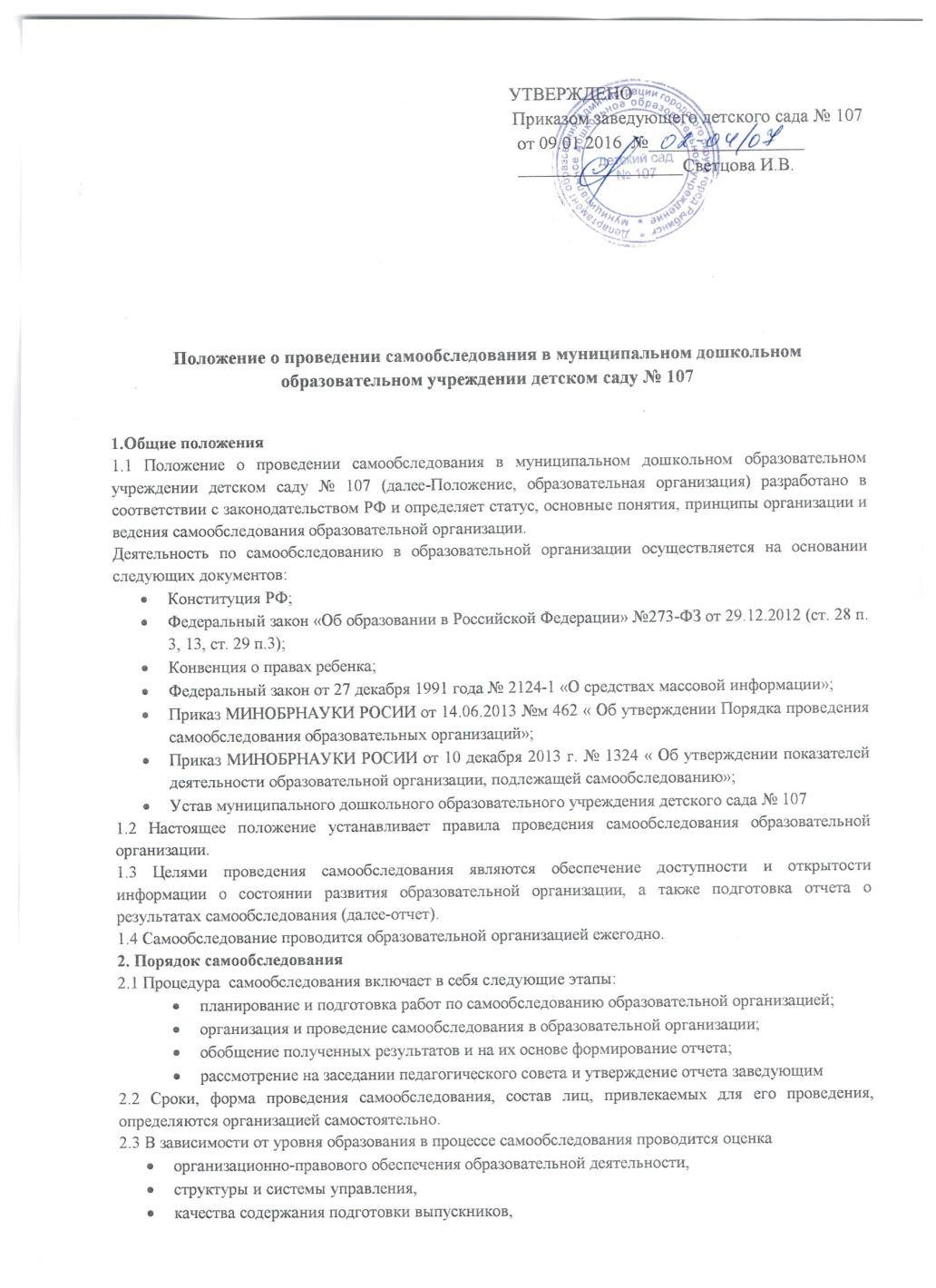 качества кадрового, учебно-методического, информационного обеспечения,материально-технической базы,функционирования внутренней системы оценки качества образованияпоказателей деятельности организации, установленных федеральным органом исполнительной власти, осуществляющим функции по выработке государственной политики и нормативно-правовому регулированию в сфере образования. 2.4  Самообследование образовательной организации проводится по следующим направлениям: сведения об образовательной деятельности; кадровое обеспечение учебного процесса; инфраструктура образовательной организации 2.5 Результаты самообследования образовательной организации оформляются в виде отчета, включающего аналитическую часть и результаты анализа показателей деятельности Учреждения (по состоянию на 1 сентября текущего года), который подписывается руководителем образовательной организациии, заверяется ее печатью (Приложение 1 «Показатели деятельности общеобразовательной организации, подлежащей самообследованию»). 2.6  Размещение отчета в информационно-телекоммуникационных сетях, в том числе на официальном сайте организации в сети «Интернет» и направление его учредителю осуществляются не позднее 1 сентября года, следующего за отчетным. Приложение 1 Показатели деятельности дошкольной образовательной организации, подлежащей самообследованию№ п/пПоказателиЕдиница измерения1.Образовательная деятельность  1.1Общая численность воспитанников, осваивающих образовательную программу дошкольного образования, в том числе: человек1.1.1В режиме полного дня (8-12 часов) человек1.1.2В режиме кратковременного пребывания (3-5 часов)  1.1.3В семейной дошкольной группе1.1.4В форме семейного образования с психолого-педагогическим сопровождением на базе дошкольной образовательной организации1.2Общая численность воспитанников в возрасте от 3 летчеловек1.3Общая численность воспитанников в возрасте от 3 до 8 лет человек1.4Численность/удельный вес численности воспитанников в общей численности воспитанников, получающих услуги присмотра и ухода:человек %1.4.1В режиме полного дня (8-12 часов) человек %1.4.2В режиме продленного дня (12-14 часов)  1.4.3В режиме круглосуточного пребывания  1.5Численность/удельный вес численности воспитанников с ограниченными возможностями здоровья в общей численности воспитанников, получающих услуги:1.5.1По коррекции недостатков в физическом и (или) психическом развитии Человек %1.5.2По освоению образовательной программы дошкольного образования Человек %1.5.3По присмотру и уходу человек/%человек/%1.6Средний показатель пропущенных дней при посещении дошкольной образовательной организации по болезни на одного воспитанника дней1.7Общая численность педагогических работников, в том числе: человек1.7.1Численность/удельный вес численности педагогических работников, имеющих высшее образование человек/%1.7.2Численность/удельный вес численности педагогических работников, имеющих высшее образование педагогической направленности (профиля) человек/%1.7.3Численность/удельный вес численности педагогических работников, имеющих среднее профессиональное образование человек/%1.7.4Численность/удельный вес численности педагогических работников, имеющих среднее профессиональное образование педагогической направленности (профиля) человек/%1.8Численность/удельный вес численности педагогических работников, которым по результатам аттестации присвоена квалификационная категория, в общей численности педагогических работников, в том числе: человек/%1.8.1Высшая человекчеловек/%1.8.2Первая человекчеловек/%1.9Численность/удельный вес численности педагогических работников в общей численности педагогических работников, педагогический стаж работы которых составляет: человек/%1.9.1До 5 летчеловек/%1.9.2Свыше 30 лет человек/%1.10Численность/удельный вес численности педагогических работников в общей численности педагогических работников в возрасте до 30 лет человек/%1.11Численность/удельный вес численности педагогических работников в общей численности педагогических работников в возрасте от 55 лет человек/%1.12Численность/удельный вес численности педагогических и административно-хозяйственных работников, прошедших за последние 5 лет повышение квалификации/профессиональную переподготовку по профилю педагогической деятельности или иной осуществляемой в образовательной организации деятельности, в общей численности педагогических и административно-хозяйственных работников человек/%1.13Численность/удельный вес численности педагогических и административно-хозяйственных работников, прошедших повышение квалификации по применению в образовательном процессе федеральных государственных образовательных стандартов в общей численности педагогических и административно-хозяйственных работников человек/%1.14Соотношение «педагогический работник/воспитанник» в дошкольной образовательной организациичеловек/человек1.15Наличие в образовательной организации следующих педагогических работников:1.15.1Музыкального руководителя  1.15.2Инструктора по физической культуре  1.15.3Учителя-логопеда  1.15.4Логопеда1.15.5Учителя- дефектолога  1.15.6Педагога-психолога  2Инфраструктура2.1Общая площадь помещений, в которых осуществляется образовательная деятельность, в расчете на одного воспитанника кв.м2.2Площадь помещений для организации дополнительных видов деятельности воспитанников кв.м2.3Наличие физкультурного зала  2.4Наличие музыкального зала  2.5Наличие прогулочных площадок, обеспечивающих физическую активность и разнообразную игровую деятельность воспитанников на прогулке